ATIFEMAIL: atif.373125@2freemail.com OBJECTIVE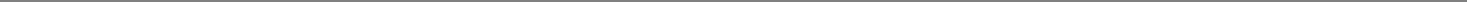 Interested for a position in a growth minded company that offers a progressive future and rewards hard work. Seeking a suitable position that allows utilization of my skills & exhibits my capabilities to the greatest extent, thereby accomplishing both the company’s and my personal goals.STRENGTHSDedication, with an inner drive to succeed and accomplish goals. 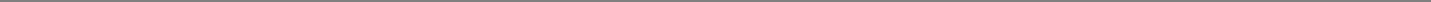 Willingness to learn and apply knowledge gained in the workplace. Meticulous and reliable; a good team worker. WORK EXPERIENCESales ExecutiveFENDERCARE MIDDLE EAST LLCDec 2015 – Jan 2017Handling Enquiries and preparations of quotes and sales contracts Sourcing non-stock items locally and internationally Maintain relationship with all key accounts by making periodic visits, exploring specific needs and anticipating new opportunities Specialized in sale of the Yokohama Fenders / Profile Fendering / Anchors/Anchor Chains & Fittings (for ships & Moorings / Deck equipment’s / Fibre & Wire Ropes / Quay Side Bollards to handle enquires for Marine projects/Dredging Companies/ Dry docks. Improving product marketability and profitability by researching, identifying, capitalizing on market opportunities. FENDERCARE MIDDLE EAST LLCJune 2011 – Dec 2015Operations/Customers ServiceOrder Processing & Logistics Responsibilities:Ensuring smooth functioning of Order to Delivery process Analyzing customer PO, T & C, Payment terms (Guarantees & L/C) Delivery Terms and Special certification conditions. Guiding Sales Team in preparation of Tenders and Sales Contracts involving Bid Bonds, Guarantees and L/C. Generation of WIP reports and coordinating with factories and freight forwarders in accelerating deliveries Conduct periodic survey with customers on the service level offered by the company Preparation of Non Conformity reports to Quality Department Classification and electronic storing of Class Certificates as per product classification Credit control and credit check of new customers Warehousing & Supply Chain Responsibilities:Arranging Import / Export documentations, packaging and markings as per country requirements Generation of delivery schedule reports and updating shipment log Coordinating with Sales and Technical Department in categorizing various orders and liaising with Suppliers for obtaining quotes Raising RFQs, evaluating bids and selecting suitable suppliers and forwarders Generating Slow Moving stock reports and preparing suitable disposal plans. 2Etisalat Shj-AjmanJan 2009- May 2011Customer Service- Client Complaint HandlerDealing with Clients Directly Handling clients complaint and solving clients issues Registering client complaints and advising concern team to act. EDUCATIONAL BACKGROUND BACHELORS IN BUSINESS ADMINISTRATION Skyline University College, Sharjah – 2011PERSONAL DETAILSREFERENCESReferences shall be provided on request.3D.O. Birth:03 May 1988Visa:Employment Visa (Transferable)Nationality:PakistaniMarital Status :Marital Status :MarriedLicense:Holding valid U.A.E. driving licenseLanguages:English, Hindi & Urdu